ПОСТАНОВЛЕНИЕот « 07  »  07  2017г. №28а.  ХакуринохабльОб утверждении порядка размещения сведений о доходах, расходах, об имуществе и обязательствах имущественного характера лиц, замещающих должности муниципальной службы, и членов их семей на официальном  сайте МО «Хакуринохабльское сельское поселение»и предоставления этих сведений средствам  массовой информации для опубликованияВ соответствии с Федеральными законами от 2 марта 2007 года № 25-ФЗ   «О муниципальной службе в Российской Федерации», от 25 декабря 2008 года № 273-ФЗ «О противодействии коррупции», от 3 декабря 2012 года № 230-ФЗ «О контроле за соответствием расходов лиц, замещающих государственные должности, и иных лиц их доходам», Указом Президента Российской Федерации от 8 июля 2013 года № 613 «Вопросы противодействия коррупции»,  МО «Хакуринохабльское сельское поселение»ПОСТАНОВЛЯЕТ:Утвердить прилагаемый порядок размещения сведений о доходах, расходах, об имуществе и обязательствах имущественного характера лиц, замещающих должности муниципальной службы  и членов их семей, на официальном сайте МО «Хакуринохабльское сельское поселение» и предоставления этих сведений официальным средствам массовой информации для опубликования; 2. Постановление вступает в силу по истечении десяти дней после дня его официального опубликования.Глава МО «Хакуринохабльскоесельское поселение»                                                                Р.Р. АутлевУТВЕРЖДЕНПостановлением МО«Хакуринохабльское сельскоепоселение»от «__07_» _07___ 2017 г. № _28ПОРЯДОКразмещения сведений о доходах, расходах, об имуществе и обязательствах имущественного характера лиц, замещающих должности муниципальной службы, и членов их семей на официальном  сайте МО «Хакуринохабльское сельское поселение» и предоставления этих сведений средствам  массовой информации для опубликования  (далее – Порядок)	1.Настоящий Порядок устанавливает обязанность администрации МО «Хакуринохабльское сельское поселение» по размещению сведений о доходах, расходах, об имуществе и обязательствах имущественного характера лиц, замещающих должности муниципальной службы в администрации МО «Хакуринохабльское сельское поселение», включенные в  перечень должностей муниципальной службы, утвержденные администрацией МО «Хакуринохабльское сельское поселение» их супруги (супруга) и несовершеннолетних детей в информационно-телекомуникационной сети «Интернет» на официальном сайте администрации МО «Хакуринохабльское сельское поселение» и предоставлению этих сведений средствам массовой информации для опубликования в связи с их запросами, если иное не предусмотрено федеральными законами.	2. Сведения о доходах, расходах, об имуществе  и обязательствах имущественного характера лиц, замещающих должности муниципальной службы, их супруги (супруга) и несовершеннолетних детей, а также  представленные  лицом, замещающим должность главы местной администрации по контракту, размещаются  в информационно-телекомуникационной сети «Интернет» на официальном сайте администрации МО «Хакуринохабльское сельское поселение» в котором замещается должность муниципальной службы и предоставляются для опубликования средствам массовой информации в связи с их запросами соответствующими кадровыми службами государственных органов области- указывается муниципальный правовой акт, согласно которому на граждан при поступлении на муниципальную службу и муниципальных служащих при прохождении муниципальной службы  обязаны представлять  сведения о доходах, расходах, об имуществе и обязательствах имущественного характера;- В случае, если у органа местного самоуправления отсутствует официальный сайт, то сведения о доходах, расходах, об имуществе и обязательствах имущественного характера  размещаются на официальном сайте муниципального образования.3. На официальных сайтах размещаются и средствам массовой информации предоставляются для опубликования в связи с их запросами следующие сведения о доходах, расходах, имуществе и обязательствах имущественного характера:а) перечень объектов недвижимого имущества, принадлежащих лицу, замещающему одну из должностей, указанных в пункте 1 настоящего Порядка, его супруге (супругу) и несовершеннолетним детям на праве собственности или находящихся в их пользовании, с указанием вида, площади и страны расположения каждого из таких объектов;б) перечень транспортных средств с указанием вида и марки, принадлежащих на праве собственности лицу, замещающему одну из должностей, указанных в пункте 1 настоящего Порядка, его супруге (супругу) и несовершеннолетним детям;в) декларированный годовой доход лица, замещающего одну из должностей, указанных в пункте 1 настоящего Порядка, его супруги (супруга) и несовершеннолетних детей;г) сведения об источниках получения средств, за счет которых совершена сделка по приобретению земельного участка, другого объекта недвижимого имущества, транспортного средства, ценных бумаг, акций (долей участия, паев в уставных (складочных) капиталах организаций), если общая сумма таких сделок превышает общий доход лица, замещающему одну и должностей,  указанных в пункте 1 настоящего Порядка, его супруги (супруга) за три последних года, предшествующих отчетному периоду.4. В размещаемых на официальном сайте и предоставляемых средствам массовой информации для опубликования в связи с их запросами сведениях о доходах, расходах, об имуществе и обязательствах имущественного характера запрещается указывать:а) иные сведения (кроме указанных в 3 настоящего Порядка) о доходах лица, замещающего должностей, замещающего одну из должностей, указанных в пункте 1 настоящего Порядка, его супруги (супруга) и несовершеннолетних детей, об имуществе, принадлежащем на праве собственности названным лицам, и об их обязательствах имущественного характера;б) персональные данные супруги (супруга), детей и иных членов семьи лиц, замещающего одну из должностей, указанных в пункте 1 настоящего Порядка;в) данные, позволяющие определить место жительства, почтовый адрес, телефон и иные индивидуальные средства коммуникации лица, замещающего одну из должностей, указанных в пункте 1 настоящего Порядка, его супруги (супруга), детей и иных членов семьи;г) данные, позволяющие определить местонахождение объектов недвижимого имущества, принадлежащих лицу, замещающего одну из должностей, указанных в пункте 1 настоящего Порядка, его супруге (супругу), детям, иным членам семьи на праве собственности или находящихся в их пользовании;д) информацию, отнесенную к государственной тайне или являющуюся конфиденциальной.5. Сведения о доходах, расходах, об имуществе и обязательствах имущественного характера, указанные в 3 настоящего Порядка, за весь период замещения лицом, замещающим одну из должностей, указанных в пункте 1 настоящего Порядка, а также сведения о доходах, расходах, об имуществе и обязательствах имущественного характера его супруги (супруга) и несовершеннолетних детей находятся на официальном сайте и ежегодно обновляются в течение 14 рабочих дней со дня истечения срока, установленного для их подачи.6. Кадровая служба (уполномоченное должностное лицо) администрации МО «Хакуринохабльское сельское поселение»а) в течение трех рабочих дней со дня поступления запроса от средства массовой информации сообщают о нем лицу, замещающему одну из должностей, указанных в пункте 1 настоящего Порядка, в отношении которого поступил запрос;б) в течение семи рабочих дней со дня поступления запроса от средства массовой информации обеспечивают предоставление ему сведений, указанных в 4 настоящего Порядка, в том случае, если запрашиваемые сведения отсутствуют на официальном сайте.РЕСПУБЛИКА АДЫГЕЯАдминистрациямуниципального образования«Хакуринохабльское сельское поселение»385440, а. Хакуринохабль,ул. Шовгенова, 13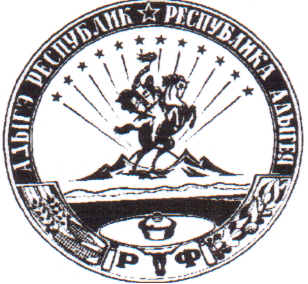 АДЫГЭ РЕСПУБЛИКХьакурынэхьаблэмуниципальнэкъоджэ псэупIэ чIыпIэм изэхэщапI385440, къ. Хьакурынэхьабл,ур. ШэуджэнымыцI, 13